№п/пФ.И.О. педагогаНазвание программыСрок реализацииВозраст детейКраткая характеристика программыХудожественная направленностьХудожественная направленностьХудожественная направленностьХудожественная направленностьХудожественная направленностьХудожественная направленность1Соболева Елена Геннадьевна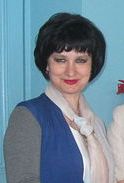 Образование высшее,первая категория«Элегия»36-17Программа представляет собой синтез классической, народной и современной хореографии, то есть широкий спектр хореографического образования. Это способствует активному приобщению детей к искусству танца, создает дружный, трудоспособный, целеустремленный, танцевальный коллектив, учит детей красоте и выразительности движений, формирует фигуру, развивает силу, выносливость, ловкость и координацию, выявляет индивидуальные возможности воспитанника.